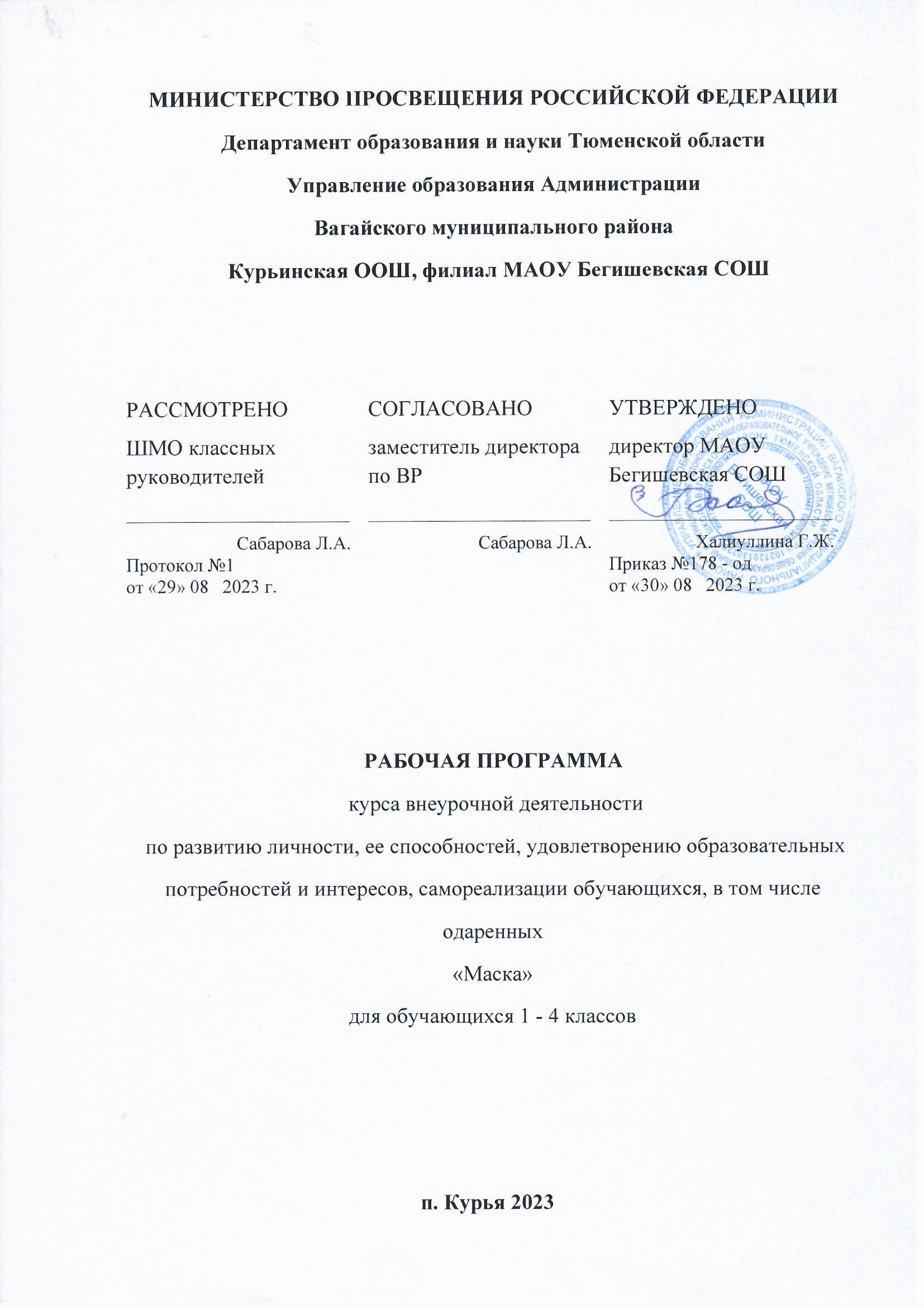 1.Планируемые результаты освоения программы внеурочной деятельности «Маска»В результате реализации программы у обучающихся будут сформированы УУД.Личностные результаты.У учеников будут сформированы:потребность сотрудничества со сверстниками,  доброжелательное отношение к сверстникам, бесконфликтное поведение,  стремление прислушиваться к мнению одноклассников;целостность взгляда на мир средствами литературных произведений; этические чувства, эстетические потребности, ценности и чувства на основе опыта слушания и заучивания произведений художественной литературы;осознание значимости занятий театральным искусством для личного развития.Метапредметными результатами изучения курса  является формирование следующих универсальных учебных действий (УУД). Регулятивные УУД:Обучающийся научится:понимать и принимать учебную задачу, сформулированную учителем;планировать свои действия на отдельных этапах работы над пьесой;осуществлять контроль, коррекцию и оценку результатов своей деятельности;анализировать причины успеха/неуспеха, осваивать с помощью учителя позитивные установки типа: «У меня всё получится», «Я ещё многое смогу».Познавательные УУД:Обучающийся научится:пользоваться приёмами анализа и синтеза при чтении и просмотре видеозаписей, проводить сравнение и анализ поведения героя;понимать и применять полученную информацию при выполнении заданий;проявлять индивидуальные творческие способности при сочинении рассказов, сказок, этюдов, подборе простейших рифм, чтении по ролям и инсценировании.Коммуникативные УУД:Обучающийся научится:включаться в диалог, в коллективное обсуждение, проявлять инициативу и активностьработать в группе, учитывать мнения партнёров, отличные от собственных;обращаться за помощью;формулировать свои затруднения;предлагать помощь и сотрудничество; слушать собеседника;договариваться о распределении функций и ролей в совместной деятельности, приходить к общему решению; формулировать собственное мнение и позицию;осуществлять взаимный контроль; адекватно оценивать собственное поведение и поведение окружающих.Предметные результаты:Учащиеся научатся:читать, соблюдая орфоэпические и интонационные нормы чтения;выразительному чтению;различать произведения по жанру;развивать речевое дыхание и правильную артикуляцию;видам театрального искусства, основам актёрского мастерства;сочинять этюды по сказкам;умению выражать разнообразные эмоциональные состояния (грусть, радость, злоба, удивление, восхищение)2.Содержание программы (34 часа)     Занятия в кружке ведутся по программе, включающей несколько разделов.   1 раздел. ( 1 час)  Вводное занятие.   На первом вводном занятии знакомство с коллективом проходит в игре «Снежный ком». Руководитель кружка знакомит ребят с программой кружка, правилами поведения на кружке, с инструкциями по охране труда.  В конце занятия - игра «Театр – экспромт»: «Колобок».-Беседа о театре. Значение театра, его отличие от других видов искусств.- Знакомство с театрами  г.Москвы,   (презентация)   2 раздел. (  10 часов) Занятия сценическим искусством. Задачи учителя. Учить детей ориентироваться в пространстве, равномерно размещаться на площадке, строить диалог с партнером на заданную тему; развивать способность произвольно напрягать и расслаблять отдельные группы мышц, запоминать слова героев спектаклей; развивать зрительное, слуховое внимание, память, наблюдательность, образное мышление, фантазию, воображение, интерес  к сценическому искусству; упражнять в четком произношении слов, отрабатывать дикцию; воспитывать нравственно-эстетические качества.    3 раздел. ( 8 часов) Театрально-исполнительская деятельность. включает в себя комплексные ритмические, музыкальные пластические игры и упражнения, обеспечивающие развитие естественных психомоторных способностей детей, свободы и выразительности телодвижении; обретение ощущения гармонии своего тела с окружающим миром. Упражнения «Зеркало», «Зонтик», «Пальма».Задачи учителя. Развивать умение произвольно реагировать на команду или музыкальный сигнал, готовность действовать согласованно, включаясь в действие одновременно или последовательно; развивать координацию движений; учить запоминать заданные позы и образно передавать их; развивать способность искренне верить в любую воображаемую ситуацию; учить создавать образы животных с помощью выразительных пластических движений. Игры и упражнения, направленные на развитие дыхания и свободы речевого аппарата.Задачи учителя . Развивать речевое дыхание и правильную артикуляцию, четкую дикцию, разнообразную интонацию, логику речи; связную образную речь, творческую фантазию; учить сочинять небольшие рассказы и сказки, подбирать простейшие рифмы; произносить скороговорки и стихи; тренировать четкое произношение согласных в конце слова; пользоваться интонациями, выражающими основные чувства; пополнять словарный запас.      4 раздел. ( 15 часов) Работа и показ театрализован-ного представления.базируется на авторских пьесах и включает в себя знакомство с пьесой, сказкой, работу над спектаклем – от этюдов к рождению спектакля. Показ спектакля.      Задачи учителя. Учить сочинять этюды по сказкам, басням; развивать навыки действий с воображаемыми предметами; учить находить ключевые слова в отдельных фразах и предложениях и выделять их голосом; развивать умение пользоваться интонациями, выражающими разнообразные эмоциональные состояния (грустно, радостно, сердито, удивительно, восхищенно, жалобно, презрительно, осуждающе, таинственно и т.д.); пополнять словарный запас, образный строй речи.   5 раздел. ( 1 час) Заключительное занятие Подведение итогов обучения, обсуждение и анализ успехов каждого воспитанника. Отчёт, показ любимых инсценировок.3.Календарно-тематическое планирование курса внеурочной деятельности «Маска»№Тема занятийХарактеристика основных видов учебной деятельности ученикаКоличество часовРаздел 1. ВводныйРаздел 1. ВводныйРаздел 1. Вводный1Вводное занятие. Задачи и особенности занятий в театральном кружке, коллективе. Игра «Театр – экспромт»: «Колобок». Игра-знакомствобеседа с элементами игры. Знакомство с помощью куклы. Упражнение снежный ком. Беседа: «Что такое театр?» Пантомима «Шар».12Здравствуй, театр! Дать детям возможность окунуться в мир фантазии и воображения. Познакомить с понятием «театр».Знакомство с театрами Москвы (презентация).13 Театральная игра.Как вести себя на сцене. Учить детей ориентироваться в пространстве, равномерно размещаться на площадке. Учимся строить диалог с партнером на заданную тему.Учимся сочинять небольшие рассказы и сказки, подбирать простейшие рифмы.14Репетиция  сказки «Теремок». Работа над темпом, громкостью, мимикой на основе  игр: «Репортаж с соревнований по гребле»,«Шайба в воротах», «Разбилась любимая мамина чашка».15В мире пословиц. Разучиваем пословицы. Инсценировка пословиц. Игра-миниатюра с пословицами «Объяснялки».В человеке все должно быть прекрасно. Упражнение на освобождение мышц, на снятие телесных зажимов.16Виды театрального искусства.Рассказать детям в доступной форме о видах театрального искусства.Упражнения на развитие дикции (скороговорки, чистоговорки). Произнесение скороговорок по очереди с разным темпом и силой звука, с разными интонациями.Чтение сказки Н.Грибачёва «Заяц Коська и его друзья». Инсценирование понравившихся диалогов.17Правила поведения в театре.Познакомить детей с правилами поведения в театре.Как вести себя на сцене. Учить детей ориентироваться в пространстве, равномерно размещаться на площадке. Учимся строить диалог с партнером на заданную тему.18Импровизация.Слушание музыки. Импровизация.19Кукольный театр. Мини-спектакль с пальчиковыми куклами.110Мы актеры. Работа над техникой речи.Диалог и монолог. Участие в сценках двух учащихся, умение реагировать на игру товарища, отвечать в соответствии с содержанием сценки. 111Театральная игра «Сказка, сказка, приходи».  Викторина по сказкам. Развитие интонационной выразительности «Повторяй со мной».112Сценическое действие. Поочерёдное проигрывание сказки.Знакомство с текстом, выбор мультсказки, распределение ролей, диалоги героев. Игра «Зеркало». Экспромт.113Великая сила слова. Работа над техникой речи. Интонационная отработка.Знакомство с текстом, выбор мультсказки, распределение ролей, диалоги героев. Игра «Превращение».114Великая сила слова. Слушание и чтение сказки «Колобок». Первичная инсценировка сказки.Игра на выразительность мимики и жестов Развитие интонационной выразительности «Повторяй со мной».115Театральная игра.Учимся развивать зрительное, слуховое внимание, наблюдательность. Учимся  находитьключевые слова в предложении и выделять их голосом.116Основы театральной культуры.Театр - искусство коллективное, спектакль - результат творческого труда многих людей различных профессий.Музыкальные пластические игры и упражнения.117Попробуем измениться.Игра «Назови ласково соседа».Пантомимические загадки и упражнения.118Чтение в лицах стихов А. Барто, И.ТокмаковойЭ.Успенского.Знакомство с  содержанием, выбор литературного материала, распределение ролей, диалоги героев, репетиции, показ.119Инсценирование  народных  сказок о животных.Кукольный театр. Постановка с использованием кукол.  Знакомство с  содержанием, выбор сказки, распределение ролей, диалоги героев, репетиции, показ.120Одну простую сказку хотим мы показать.Пантомимическая играТворческая игра«Что это за сказка?» Знакомство с  содержанием, выбор литературного материала, распределение ролей, диалоги героев, репетиции, показ.121Постановка сказки «Пять забавных медвежат» В. Бондаренко.Знакомство с  содержанием,  распределение ролей, диалоги героев, репетиции, показ.122Постановка сказки «Пять забавных медвежат» В. Бондаренко.Игры на развитие образного  мышления, фантазии, воображения, интереса  к сценическому искусству. Игры-пантомимы.123Постановка сказки «Пять забавных медвежат» В. Бондаренко.Диалоги героев, репетиции, показ.124Культура и техника речиИнсценирование сказки «Пых».Упражнения на постановку дыхания (выполняется стоя).   Упражнения на развитие артикуляционного аппарата. 1.Упражнения  «Дуем на свечку (одуванчик, горячее молоко, пушинку)»,  «Надуваем щёки». 2.Упражнения для языка.  Упражнения для губ.Радиотеатр: озвучиваем сказку (дует ветер, жужжат насекомые, скачет лошадка и т. п.).Знакомство с  содержанием сказки,  распределение ролей, диалоги героев, репетиции, показ.125Культура и техника речиИнсценирование сказки «Пых».Знакомство с  содержанием, выбор литературного материала, распределение ролей, диалоги героев, репетиции, показ.126Культура и техника речиИнсценирование сказки «Пых».Создание  образов  с помощью жестов, мимики. Учимся создавать образы животных с помощью выразительных пластических движений.127Постучимся в «Теремок».Игра-загадка «Узнай, кто это?»Знакомство со сказкой «Теремок». Этюд на расслабление «Разговор с лесом».128Характеризуем героев сказки.Характеристика персонажей сказки. Интонационные упражнения.129Творческий пересказ сказки.Упражнения-этюды, отражающие образы персонажей сказки и предметов.130Узнай героя.Игра «Угадай героя». Драматизация сказки.131Узнай герояИгра «Угадай героя».Драматизация сказки.132-33Учимся говорить по- разному.Упражнения, игры на отработку интонационной выразительности.234Заключительное занятие.Учимся говорить по-разному.Упражнения, игры на отработку интонационной выразительности.1ВсегоВсего68